Name___________________________   Period__________           Date___________________Cell Topic 3: Labelling Animal and Plant Cells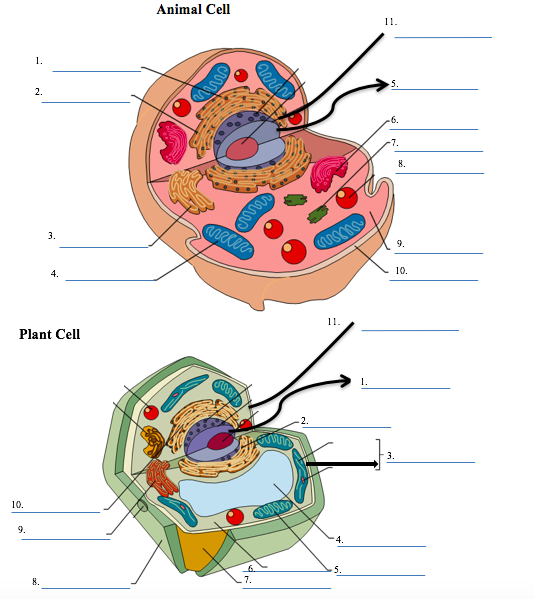 